РЕПУБЛИКА СРБИЈА ГРАД БЕОГРАД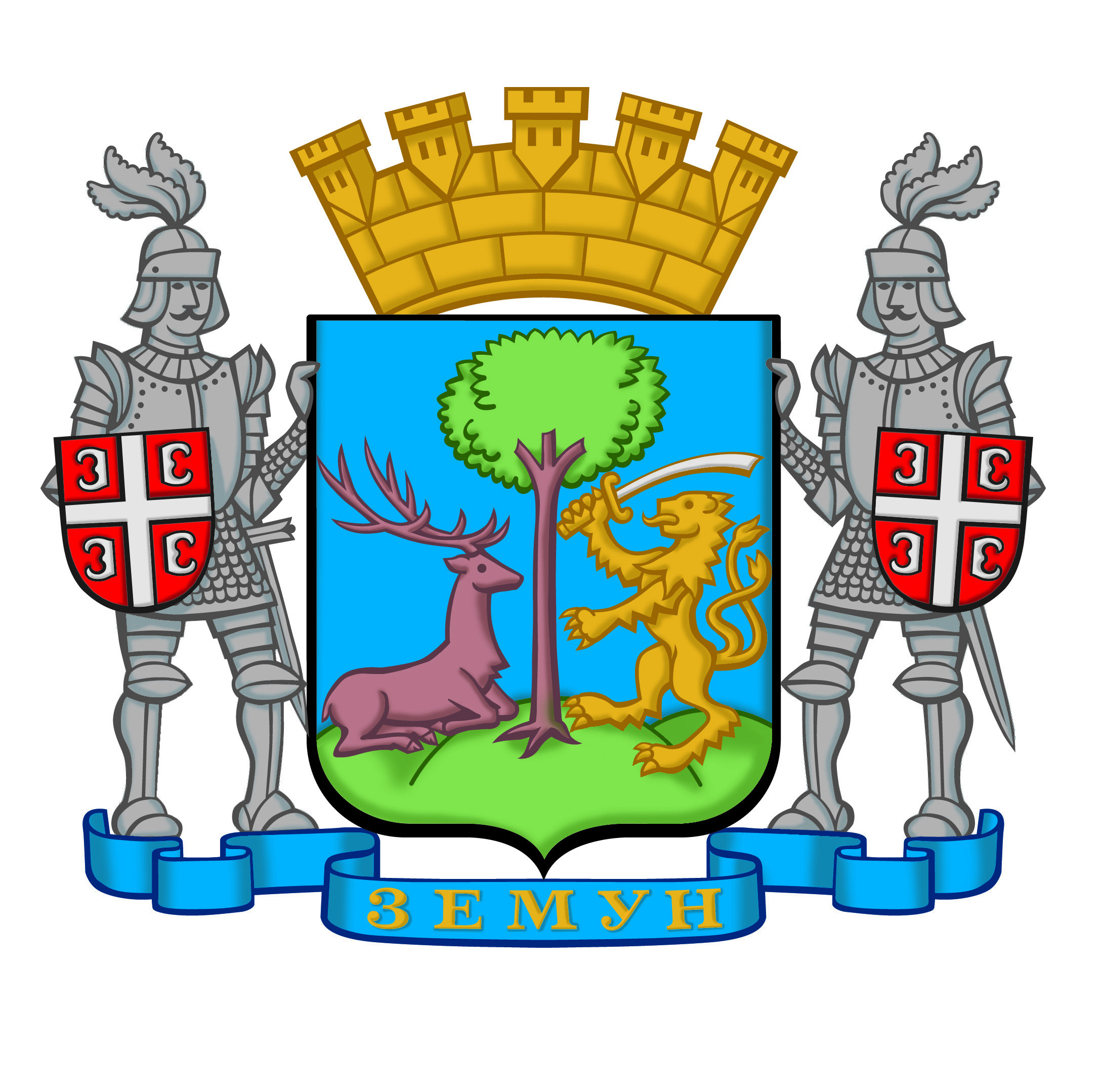 УПРАВА ГРАДСКЕ ОПШТИНЕ ЗЕМУН ОДЕЉЕЊЕ  ЗА ИНСПЕКЦИЈСКЕ ПОСЛОВЕ  КОМУНАЛНА ИНСПЕКЦИЈА1КОНТРОЛНА ЛИСТА БР. 4ОДРЖАВАЊЕ ЧИСТОЋЕ КУЋНО СМЕЋЕ ОБАВЕЗЕ КОРИСНИКА213корисник је пре изношења шута или шљаке на одређено место, о томе обавестио предузеће/предузетникакорисник је пре изношења шута или шљаке на одређено место, о томе обавестио предузеће/предузетникада213корисник је пре изношења шута или шљаке на одређено место, о томе обавестио предузеће/предузетникакорисник је пре изношења шута или шљаке на одређено место, о томе обавестио предузеће/предузетникане0напоменанапоменаУКУПАН БРОЈ БОДОВА                                                                      28УКУПАН БРОЈ БОДОВА                                                                      28УКУПАН БРОЈ БОДОВА                                                                      28УКУПАН БРОЈ БОДОВА                                                                      28УКУПАН БРОЈ БОДОВА                                                                      28УКУПАН БРОЈ БОДОВА                                                                      28ТАБЕЛА ЗА УТВРЂИВАЊЕ СТЕПЕНА РИЗИКАобележиутврђени степен ризика по бројустепен ризика                              распон броја бодова                                 бодованезнатан                                           26-28 низак                                              21-25 средњи                                             11-20 висок                                                5-10 критичан                                             0-4НАДЗИРАНИ СУБЈЕКАТ                                                     КОМУНАЛНИ ИНСПЕКТОРТАБЕЛА ЗА УТВРЂИВАЊЕ СТЕПЕНА РИЗИКАобележиутврђени степен ризика по бројустепен ризика                              распон броја бодова                                 бодованезнатан                                           26-28 низак                                              21-25 средњи                                             11-20 висок                                                5-10 критичан                                             0-4НАДЗИРАНИ СУБЈЕКАТ                                                     КОМУНАЛНИ ИНСПЕКТОРТАБЕЛА ЗА УТВРЂИВАЊЕ СТЕПЕНА РИЗИКАобележиутврђени степен ризика по бројустепен ризика                              распон броја бодова                                 бодованезнатан                                           26-28 низак                                              21-25 средњи                                             11-20 висок                                                5-10 критичан                                             0-4НАДЗИРАНИ СУБЈЕКАТ                                                     КОМУНАЛНИ ИНСПЕКТОРТАБЕЛА ЗА УТВРЂИВАЊЕ СТЕПЕНА РИЗИКАобележиутврђени степен ризика по бројустепен ризика                              распон броја бодова                                 бодованезнатан                                           26-28 низак                                              21-25 средњи                                             11-20 висок                                                5-10 критичан                                             0-4НАДЗИРАНИ СУБЈЕКАТ                                                     КОМУНАЛНИ ИНСПЕКТОРТАБЕЛА ЗА УТВРЂИВАЊЕ СТЕПЕНА РИЗИКАобележиутврђени степен ризика по бројустепен ризика                              распон броја бодова                                 бодованезнатан                                           26-28 низак                                              21-25 средњи                                             11-20 висок                                                5-10 критичан                                             0-4НАДЗИРАНИ СУБЈЕКАТ                                                     КОМУНАЛНИ ИНСПЕКТОРТАБЕЛА ЗА УТВРЂИВАЊЕ СТЕПЕНА РИЗИКАобележиутврђени степен ризика по бројустепен ризика                              распон броја бодова                                 бодованезнатан                                           26-28 низак                                              21-25 средњи                                             11-20 висок                                                5-10 критичан                                             0-4НАДЗИРАНИ СУБЈЕКАТ                                                     КОМУНАЛНИ ИНСПЕКТОРТАБЕЛА ЗА УТВРЂИВАЊЕ СТЕПЕНА РИЗИКАобележиутврђени степен ризика по бројустепен ризика                              распон броја бодова                                 бодованезнатан                                           26-28 низак                                              21-25 средњи                                             11-20 висок                                                5-10 критичан                                             0-4НАДЗИРАНИ СУБЈЕКАТ                                                     КОМУНАЛНИ ИНСПЕКТОР